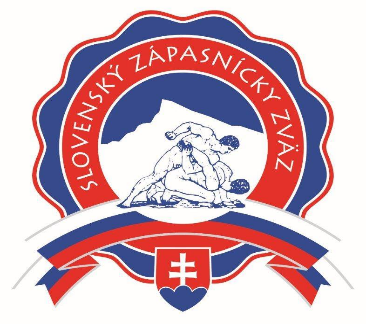 SMERNICA Slovenského zápasníckeho zväzu o kritériách pre zaradenie do Top Teamu SZZ   a o podmienkach poskytovania príspevku športovcom zaradených do Top Teamu SZZ  Čl. IZákladné ustanovenie1. Táto smernica stanovuje rozhodujúce kritéria pre zaradenie vybraných športovcov do Top Teamu Slovenského zápasníckeho zväzu (ďalej len SZZ”) a podmienky poskytovania finančných príspevkov športovcom z Top Teamu SZZ  (ďalej len ​“Top Team SZZ​”). 2. Základným východiskom a účelom tejto smernice je zabezpečiť čo najlepšie podmienky pre športovú činnosť a prípravu športovcov, ktorí sa podieľajú na výsledkoch SZZ a jej celosvetovom postavení s cieľom a zámerom toto postavenie zlepšovať. Čl. IIZaradenie do TOP Teamu SZZ1. Top Team SZZ sa ustanovuje pre každý kalendárny rok vždy ku 1.1. príslušného kalendárneho roka.2. Pre zaradenie do TOP Teamu SZZ je rozhodujúce najhodnotnejšie dosiahnuté umiestnenie na významných súťažiach v predchádzajúcich dvoch rokoch počítajúc ku 30.9. predchádzajúceho kalendárneho roka.3. Členom TOP teamu SZZ sa stáva zápasník/čka, ktorý sa umiestnil/a na významnej súťaži do 8. miesta vo vekovej kategórii seniorov, do 5. miesta vo vekovej kategórii juniorov, U23.4. Za významné súťaže pre účely tejto smernice sa považujú: Olympijské hry, Majstrovstvá sveta, Majstrovstvá Európy, Svetové hry, Európske hry vo vyššie uvedených vekových kategóriách.Čl. IIISpôsob poskytnutia a účel poskytnutia príspevku 1. Príspevok sa členom Top Teamu SZZ poskytuje nasledovným distribučným mechanizmom:      1.1. príspevok sa poskytuje formou refakturácie oprávnených a účelne vynaložených                            nákladov športovej prípravy,      1.2. prostriedky sa refakturujú na základe požiadavky schválenej reprezentačným       trénerom a predsedom trénersko-metodickej komisie SZZ a dvoma štatutármi SZZ,     1.3. člen TOP teamu musí predložiť požiadavku na účel  na ktorý chce čerpať       prostriedky, minimálne týždeň pred plánovaným čerpaním,     1.4. v prípade, ak v požiadavke je zvolený spôsob dopravy letecky, takú požiadavku             minimálne 4 týždne pred akciou predloží na sekretariát SZZ.2. Účelom použitia príspevku je podpora športovej reprezentácie, športovca. 3. Účel použitia príspevku je športová činnosť člena Top Teamu SZZ, a to predovšetkým:      3.1. tréningový proces, sústredenia, výcvikové tábory a prípravné podujatia, stretnutia,      3.2. pitný režim, doplnky výživy     3.3. poistenie liečebných nákladov,      3.4. funkčné a lekárske vyšetrenia,      3.5. diagnostiku,      3.6. regeneráciu a rehabilitáciu,      3.7. športové náradie, športové náčinie a iné materiálne vybavenie neinvestičného                       charakteru,      3.8. dopingovú kontrolu,      3.9. zabezpečenie tréningových partnerov. Čl. IV Podmienky poskytnutia a čerpania príspevku 1. Podmienkou čerpania príspevku je platná lekárska prehliadka v zmysle zákona ) v rozsahu vyžadovanom vykonávacím predpisom  2).2. Člen TOP teamu príspevok môže použiť nasledovne:     2.1. v minimálnej výške 60 % z poskytnutého príspevku  na tréningový proces,      sústredenia, výcvikové tábory a prípravné podujatia, stretnutia, zabezpečenie     tréningových partnerov,  reprezentačného trénera alebo jeho asistenta,     2.2. v maximálnej výške 10 % z poskytnutého príspevku na doplnky výživy, pitný režim,     2.3. v maximálnej výške 15 % z poskytnutého príspevku  na poistenie liečebných      nákladov, funkčné a lekárske vyšetrenia, diagnostiku, regeneráciu a rehabilitáciu,     2.4. v maximálnej výške 15 % z poskytnutého príspevku  na individuálnu prípravu,      športové náradie, športové náčinie a iné materiálne vybavenie neinvestičného      charakteru. 3. Podmienky čerpania príspevku podľa účelu:     3.1. doplnky výživy a pitný režim sa zabezpečí individuálne,     3.2. cestovné poistenie cez sekretariát SZZ,     3.3. úrazové poistenie je možné si zaobstarať individuálne so súhlasom sekretariátu      SZZ,     3.4. funkčné a lekárske vyšetrenia, diagnostiku, regeneráciu a rehabilitáciu je možné      využívať na základe spracovanej a odsúhlasenej požiadavky,              3.4.1. masáž je možné účtovať počas sústredenia, alebo výcvikového tábora raz               do týždňa, maximálne vo výške 15 eur.     4.5. tréningový proces, sústredenia, výcvikové tábory a prípravné podujatia, stretnutia,      zabezpečenie tréningových partnerov je možné realizovať na základe spracovanej      a odsúhlasenej požiadavky, s tým že:                    4.5.1. za oprávnené náklady sa považujú pobytové náklady člena TOP tímu,   __________________________ ) § 5 ods. 8 zákona č. 440/2015 Z.z. o športe v platnom znení​	 2) Vyhláška​  č. 51/2016 Z.z. Ministerstva školstva, vedy, výskumu a športu Slovenskej republiky, ktorou sa ustanovujú zdravotné výkony, ktoré sú súčasťou lekárskej prehliadky vrcholového športovca a talentovaného športovca            reprezentačného trénera, alebo jeho asistenta a dvoch tréningových partnerov,              ktorí sú reprezentantmi Slovenskej republiky,            4.5.2. pobytové náklady sústredenia, alebo výcvikového tábora v SR a v ruskom             Vladikavkaze maximálne 25 eur/osoba /deň,             4.5.3. pobytové náklady sústredenia, alebo výcvikového tábora v zahraničí              maximálne 60 eur/osoba/deň, 5. Výkonný výbor SZZ je v rozsahu a medziach daných touto smernicou oprávnená v prípade potreby upraviť ďalšie podmienky pre spôsob poskytnutia a účel poskytnutia príspevku, ako aj podmienky poskytnutia a čerpania príspevku.Čl. VVyradenie z Top Teamu SPF1. Člen Top Teamu SZZ môže byť z Top Teamu SZZ vyradený z nasledovných dôvodov:      1.1.	bol vylúčený z reprezentácie na základe rozhodnutia Disciplinárnej komisie,      1.2.	porušil antidopingovú reguláciu,      1.3.	 porušil zákaz uzatvárať stávky na súťaže, t.j. uzatvoril stávky priamo, alebo      prostredníctvom tretej osoby na súťaže, ktorých je účastníkom ako športovec, športový      odborník, alebo iná osoba, ktorá je svojím postavením, funkciou, alebo činnosťou      zapojená do súťaže,      1.4.	odmietol ako reprezentant bez primeraného dôvodu účasť na medzinárodnej      súťaži, alebo na súťaži organizovanej UWW, na ktorú bol riadne nominovaný SZZ,     1.5.	opakovane porušil, alebo závažným spôsobom porušil povinnosti reprezentanta upravené v Štatúte reprezentanta.  2. Po vyradení z Top Teamu SZZ športovcovi sa ku dňu vyradenia zrušuje čerpanie príspevku.  3. V prípadoch vyradenia podľa ods. 1 bodu 1.2. až 1.3. je športovec povinný už čerpaný príspevok v danom kalendárnom roku vrátiť na účet SZZ. 4. Vrátené prostriedky príspevku športovca - člena Top Teamu SZZ podľa ods. 3 sa buď:      4.1.	vrátia do kapitoly štátna reprezentácia alebo,      4.2. použijú na materiálne zabezpečenie štátnej reprezentácie všetkých vekových      kategórií. O použití prostriedkov podľa bodu 4.1. alebo 4.2. rozhoduje Výkonný výbor SZZ. 5. Ak ktorýkoľvek člen Top Teamu SZZ nevyčerpá (pozn. vrátane riadneho vyúčtovania prostriedkov) prostriedky príspevku do 10.12. príslušného kalendárneho roka, tieto prostriedky sa použijú na materiálne zabezpečenie (čl. III bod 3.7.) ostatných členov Top Teamu SZZ; o použití prostriedkov rozhoduje Výkonný výbor SZZ. Čl. VIZáverečné ustanovenieTáto smernica nadobúda platnosť schválením Výkonným výborom SZZ dňa 19.01. 2018 s účinnosťou  od kalendárneho roka 2018.  Mgr. Ján Karšňak MBAPrezident SZZ